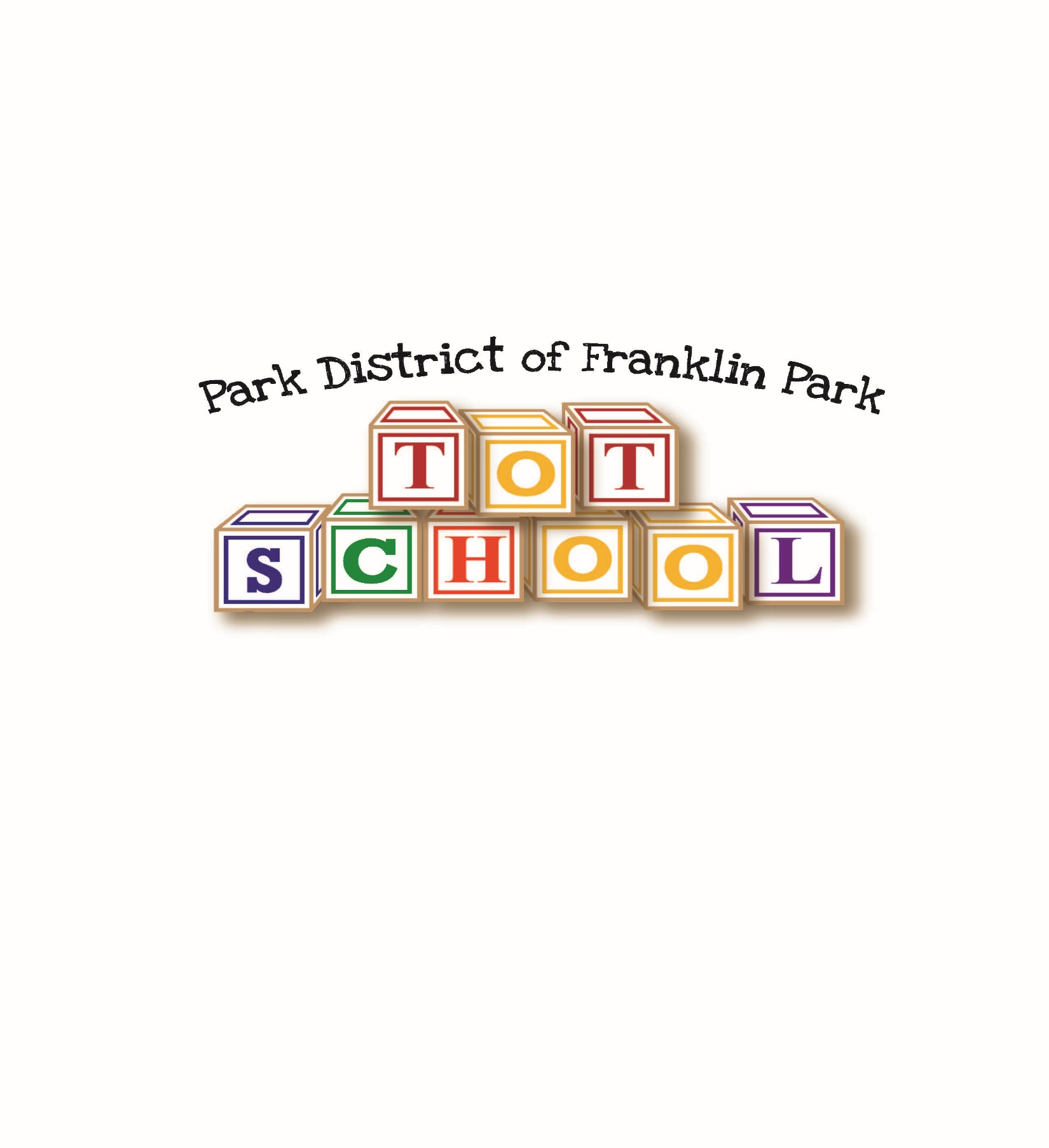 2017-2018 School Supply List	____ Two boxes of baby wipes.	____ One full size backpack labeled with students name.	____ One change of clothes tobe kept in back in case of accident.		(shirt, pants, socks & underwear)	____ One bottle of “Green Works” all purpose cleaner.	____ One box of Ziploc bags, gallon or sandwhich sized.